
88kilometrový NoMen Run uběhly vítězky za 7,5 hodiny 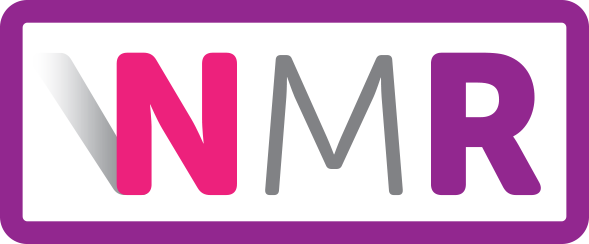 Velká Bíteš 26. duben 2015 – Vítězem prvního ročníku ženského běžeckého závodu NoMen Run se stal tým B4 z jižní Moravy. Jeho čtyři členky zvládly uběhnout 88 kilometrů dlouhou trasu z Nového Města na Moravě do Velké Bíteše v čase 7:28:57 hodin, což je průměrně 5:06 min/km. „Byla to parádně vymyšlená trasa, skvělé počasí, moc jsme si to užily. Výhra nás samozřejmě těší, ale důležitá pro nás byla i atmosféra a krásná příroda, kterou trasa vedla,“ uvedla po závodě kapitánka vítězného týmu Magda Krejčová. Zhruba stovka závodnic proběhla nedotčenou Vysočinou, lesními cestami kolem památek středověkých i přírodních. Trasa vedla kolem Pasecké skály, Žďárských vrchů, podél Vírské přehrady, nebo zřícenin Pyšolec či Zubštejn. „Do cíle dorazilo všech 19 týmů, což je na takové délce a profilu trasy určitě úspěch. Dokonce i v rychlejších časech, než jsme čekali, asi byly holky pořádně namotivované,“ řekla hlavní organizátorka NoMen Run Květa Látalová s tím, že oceňuje soudržnost a spolupráci jednotlivých členek a jejich doprovodu. Většina týmů byla čtyřčlenných, některé tříčlenné, jeden tým běžel ve dvou a na start NoMen Run se postavila i ultramaratonka Tereza Gecová, která běžela celý závod sama. Absolvovala ho v čase 9:53:24 hod., s průměrnou rychlostí 6:45 minut na kilometr. Druhý ročník závodu NoMen Run se uskuteční na jaře 2016, termín upřesníme. Ojedinělý běžecký závod NoMen Run se uskutečnil v sobotu 25. dubna 2015 na Vysočině. Na start 88 kilometrů dlouhé štafety se v Novém Městě postavilo 19 týmů, které čekalo osm úseků s cílem ve Velké Bíteši. Takto koncipovaný běh pouze pro ženy se v České republice dosud nepořádá.  celková trasa ZDEKontakt pro média:Eva OndrůjováMail: eondrujova@gmail.comTelefon: 602 631 640Facebook: NoMen RunTwitter: NoMenRunInstagram: nomenrunwww.nomenrun.cz